 CV:Deon Labuschagne   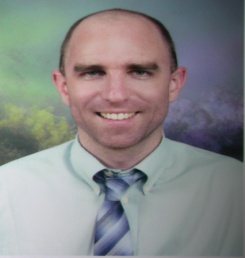 Nationality: South African (RSA)Gender: MaleMarital Status: Single2013To Whom It May Concern:With this letter I wish to introduce my sincere interest in teaching English at a reputable Institute of Education, in South Korea. This is encompassed by my desire to be part of any dynamic program aimed at developing the English abilities and standards of students. Included is my resume that will prove that I am well able to teach English at any quality school in South Korea. Upon request I can also supply supportive documents, certificates, degrees and references.  I am currently a legal holder of an E2 Visa. For my current position at Wall Street Institute, I was given a perfect and clear bill of health during the medical checkup. My criminal background check was completed with a full pass.  I graduated from the University of Stellenbosch, South Africa, in 2003 with a BA Law degree. I majored in Private- and Public Law and I minored in Psychology and Languages. In 2007 I enrolled and completed both a TEFL (Teaching English as a Foreign Language) and a TEYL (Teaching English to Young Learners) at the Boston Language School (now known as EC Language School) in Cape Town, South Africa. These courses extended over a time period of more than 120hours, full time, with input and practice sessions. Then, in 2010 I enrolled and complete a CELTA certificate at the International Graduate School of English, (which is affiliated with Cambridge University) in Seoul, South Korea. From 2003 to 2007, I was working at ERA Winelands, Stellenbosch South Africa, as a Real Estate Agent, buying and selling homes. I have thus ample experience in dealing with people on both a personal and professional level. I have been teaching for 4 years at elementary- and middle schools in Korea.  My career in education began in 2008 at Bae Young Elementary School (배영조등학교), Uijeongbu, in Korea. There I taught English to students of various ages – ranging from grades 3 to 6, - as well as adults (mainly teachers). During this period (from 2008 up to 2011) I was also deeply involved in English-teaching-programs for both children and adults, sanctioned by the Uijeongbu Office of Education.  From August 2011 to August 2012, I taught at Yong Moon Middle School (용문중학교- a semi-private middle school) in Seoul. Currently I’m holding a position at the Sinchon branch of Wall Street Institute, in Seoul. So far, I have thoroughly enjoyed my time here in Korea, teaching English and experiencing all Korea can offer me.  Therefore I would like to stay in Korea and continue doing what I love most, broadening students’ minds and helping Korea master the art of English. With the aforementioned experiences, and my passion for teaching and learning about new places and cultures, it should be clear that I have a strong desire to resume teaching English to students in South Korea.With my experiences and work ethic, I feel that I would make a considerable impact on the students and staff with whom I would have the honor to work with.I am available, at your convenience as to discuss my abilities and experiences and how the school and I can mutually benefit from each other.  For further information, please contact me at the number found on my résumé.Thank you for your time and consideration.Sincerely,                                                                                                          Deon LabuschagnePersonal EssayMy thoughts and educational philosophyAs a career educator and writer, I have found that my greatest joy comes from teaching.For the past 4 years, I’ve been acquiring ample and valuable experience in teaching to students from a different and unique culture. Here in South Korea (ROK), I’ve had the privilege of using different teaching materials and syllabi, ranging from public elementary- and middle school prescribed text- and activity books, to different variants of published media. What has enriched my experience in interpreting and adapting teaching materials and syllabi the most, is the fact that I was often allowed to strengthen and enhance the educational effectiveness of the materials, by completing it with supportive means and realia. These skills were also taught at the CELTA course which I attended.  During my 4 years of teaching in the Republic of Korea, I’ve been exposed to numerous classroom settings. I’m very well versed in teaching to different class size, as I’m used to both small classes (5 to 10 students) and bigger classes (30 to 40 students).        I believe one should focus on the education of both children and adults, in the quest to build a well functioning society. In terms of English education, it’s very important to start at a young age with the basics, in the fields of grammar, language structure, vocabulary, comprehension and the verbalization of the language. For younger students it’s important to build lessons that not only grabs their attention and curiosity, but which can also facilitate progressive learning in an exciting and fun manner. A combination of teacher-teaching-time and group work, styled with supportive teacher-student interaction, will accelerate the acquisition of fundamental language principles. Proper and successful English education of adult students requires the instructor to incorporate constructive group- and pair work. This methodology will facilitate peer to peer learning, when combined with elicitation, modeling, drilling, and over-head guidance, flavored with end-result concept checking and error correction    It is my belief that a well-organized classroom with clear expectations of students is necessary for learning. No one can learn well in a chaotic environment; classroom management skills are a must in a well planned out classroom. Students appreciate knowing what is expected of them. It gives them goals for learning and rewards good behavior.My educational philosophy incorporates the belief that all students have the ability to learn a language such as English, but that a teacher needs to be creative in developing curriculum to assist in this process. I feel that there is a certain element of “practice makes perfect” and encourage my students to speak and read English outside of the classroom whenever possible.As an educator, I have the utmost confidence that every individual is able to strive for success in their academic performance. In order to realize that, I try my best to promote growth by employing creativity, stressing the importance of education as well as giving my students the freedom to think and discover knowledge. Moreover, I also appreciate that each individual is unique and therefore any ideas, opinions, criticisms and suggestions from them should be taken into consideration. These aspects are essential towards planning and developing more comprehensive lessons that will benefit everyone in the long run. Hence, my students are encouraged to value effort and the determination to succeed.It is axiomatic that as a human services worker in Korea, I will encounter a variety of individuals who are different from me. The range of differences and my reactions to them is a complex equation dependent on many factors such as the setting of my internship and my own individualized training, personal history, and pattern of experience.It is my experience that a willingness to explore and learn about the individuals with whom I interact, coupled with a desire to understand my own idiosyncratic reactions, is essential to success as a human services professional. In addition, I must be open to the idea of learning from my fellow employees and members of society.As I was brought up and lived in two very culturally diverse countries, namely South Africa and Namibia, I believe I’m aptly adapted to cope with cultural differences. This I have also proved beyond doubt by the fact that I have excelled as both a professional employee and member of society, for the past four years. With the aforementioned discussions, and my passion for people and education, it is clear that I have a strong desire to continue my support in the facilitation of English education in South Korea.With my experiences and work ethic, I feel that I would make a considerable impact on the students and staff with whom I would have the honor to work with.Thank you very much for your interest.Deon Labuschagne ExperienceAugust 2012 – Current: Wall Street Institute(South Korea)Instructor – Conversation & Business EnglishReferences:Ryan Vandenberg - Service Manager, Shinchon Center 010-9931-7387 / +82 2 563-0519 / ryan.vandenberg@wsekorea.comAugust 2011 – August 2012: YongMoon Private Middle School(South Korea)Native English Teacher / Foreign Language English Teacher / TESL, TEFL, TESOL TeacherTeaching to students, grades 1, 2 and 3References:Jo Ji Hyong (Head teacher of English department): 010 8717 57722008 – 2011: Bae Young Elementary School      (South Korea)Native English Teacher / Foreign Language English Teacher / TESL, TEFL, TESOL TeacherTeaching to students, grades 3 to 6 for 3 years until May 2011.References:Kim Hyun Me: 010 2420 0832Shin Hyun Soon: 010 2928 9696Choi Gho Uhn: 010 9767 7110 2008-2009: Uijeongbu Education Office Programs(south Korea) English café for Korean teachers - 2008, 2009English Summer and Winter Schools, basic & advanced studentsInstructor at Teachers Training Course - 2008Gifted English Program with science – 2008Gifted English Program with magic -2009Gifted Students program - 2009Published book for gifted English program-2009Mentor for new English teachers -2009Facilitator at Teacher Study Groups & teacher communication programs Demo class as a representative References:Kim Hyun Me: 010 2420 0832Shin Hyun Soon: 010 2928 96962001–2003: Homemart StellenboschSales Representative2003–2006: ERA Winelands- StellenboschSales Representative (Real Estate Agent)Sales Representative of the Year – 2004Sales Representative of the Year – 2005Most Sole Mandates for the year – 2004Most Sales for the Year – 2005Most Sole Mandates converted to Sales – 2006Education1997–2003 University of Stellenbosch- StellenboschB.A. Law degree2010: International Graduate School of English (IGSE)  - Affiliated with Cambridge University          •CELTA – Certificate of English Language Teaching to Adults2007: Boston Language School (now known as EC Language School)     •TEFL – Teaching English as a Foreign Language     •TEYL – Teaching English to Young Learners2003 – 2004 Institute of Estate Agents- StellenboschCEAMIEANumber of Property Investment CoursesInterestsTeaching, People, Investing, Property, Reading, Music, Sports (Tennis)